附件2沾益区政府信息依申请公开工作流程图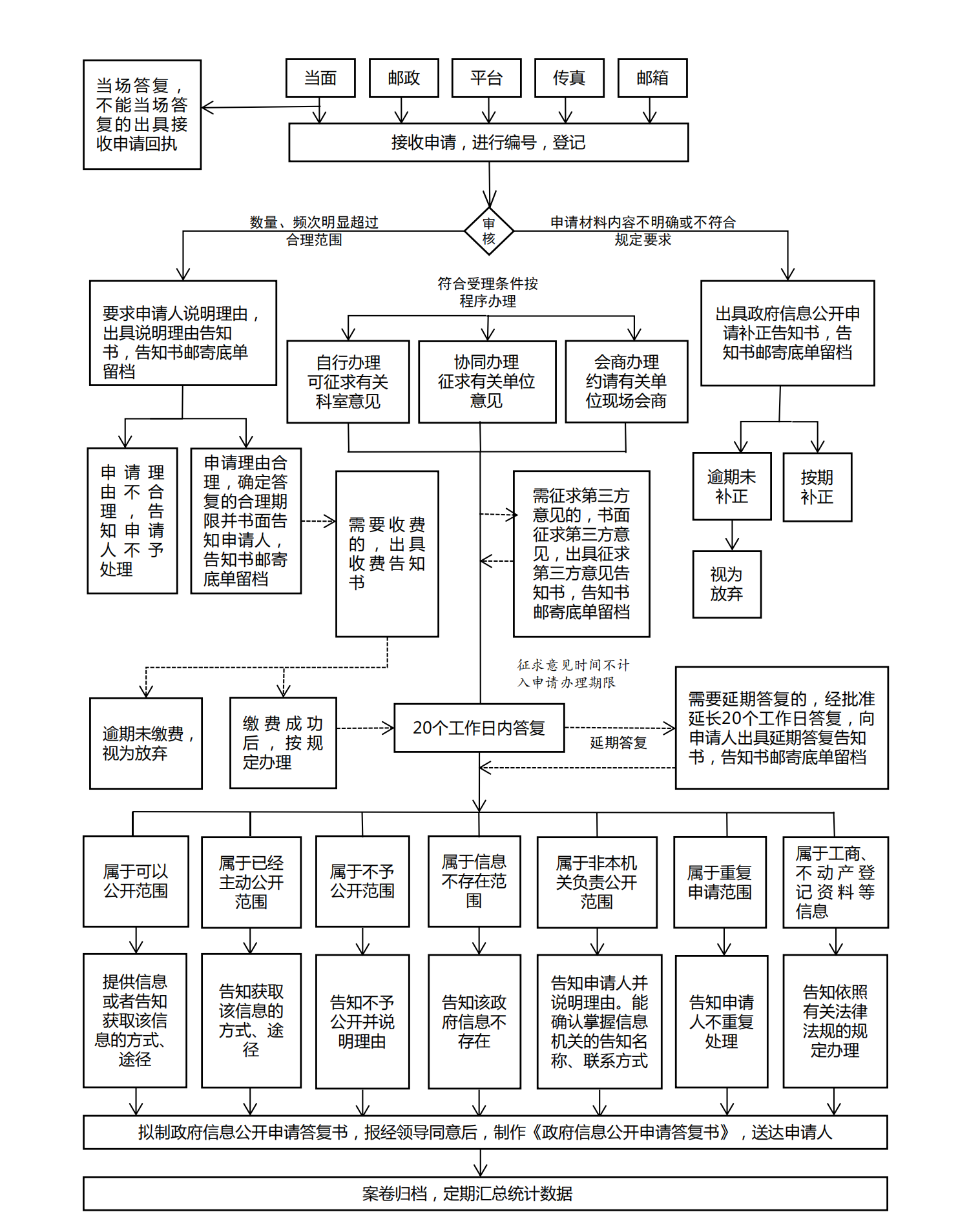 